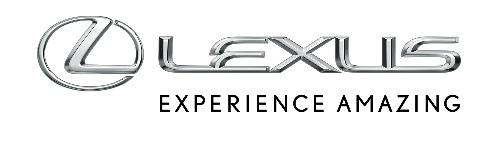 2 MARCA 2021LEXUS LC CONVERTIBLE LUKSUSOWYM SAMOCHODEM ROKU 2021 W KONKURSIE WOMEN’S WORLD CAR OF THE YEARLexus LC 500 Convertible otrzymał tytuł Najlepszego Luksusowego Samochodu Roku 2021 w konkursie Women’s World Car of the Year (WWCOTY). Pierwszy kabriolet w gamie Lexusa zdobył jedną z dziewięciu nagród przyznanych samochodom, które wyróżniają się pod względem doskonałości wykonania, bezpieczeństwa, komfortu i technologii.W 11. edycji konkursu Women’s World Car of the Year najlepsze samochody wybiera jury składające się z 50 dziennikarek motoryzacyjnych z 38 krajów i pięciu kontynentów. Jest to jedyny konkurs w branży motoryzacyjnej, w którego jury zasiadają wyłącznie kobiety. W tym roku ekspertki uznały za symbol luksusu model LC Convertible. Jako zwycięzca kategorii, sportowy kabriolet Lexusa jest kandydatem do tytułu Najlepszego Samochodu Roku 2021, który zostanie ogłoszony przez Women’s World Car of the Year 8 marca, w Międzynarodowy Dzień Kobiet.„LC 500 Convertible to zachwycający, szalony samochód marzeń, który warto dodać do swojej listy zakupów. Zachowuje wszystkie atuty klasycznego sportowego auta – takiego, który nie potrzebuje sztuczek, aby rozkochać w sobie każdego kierowcę” – powiedziała Marta Garcia, dziennikarka motoryzacyjna z Hiszpanii i prezydentka WWCOTY. Anat Daniel, dziennikarka z Izraela, podkreśliła, że LC 500 Convertible to „mieszanka luksusu ze sportowym charakterem prosto z Japonii”. Jej zdaniem „wspaniały silnik” to jeden z czynników definiujących ten „wyjątkowy i niezapomniany samochód”. Przedstawicielka prasy motoryzacyjnej z RPA, Charleen Clarke, oceniła, że kabriolet Lexusa wspaniale się prowadzi. LC Convertible – podobnie jak jego bliźniaczy model LC Coupe – doskonale oddaje ducha Lexusa jako marki luksusowego stylu życia. Auto zapewnia przyjemność z jazdy i wyjątkowy design, na poziomie satysfakcjonującym najbardziej wymagających klientów. Sportowy Lexus zwraca uwagę najwyższą jakością wykonania, możliwą dzięki zaangażowaniu w proces produkcji każdego egzemplarza mistrzów rzemiosła Takumi. LC Convertible po raz pierwszy znalazł się w świetle reflektorów jako samochód koncepcyjny podczas Salonu Samochodowego w Detroit NAIAS 2019. Tadao Mori, główny inżynier auta, udowodnił, że jego zespół potrafi przełożyć wielokrotnie nagradzany design LC Coupe na równie stylową formę kabrioletu, zgodnie z maksymą „skończonego piękna” (ultimate beauty). Wersja produkcyjna LC Convertible tylko minimalnie różniła się od konceptu, stanowiąc wizytówkę umiejętności i kunsztu projektantów Lexusa oraz punkt odniesienia dla nowych modeli marki. Auto zadebiutowało na światowych rynkach w 2020 roku.Projektanci wiele uwagi poświęcili zadbaniu, by LC Convertible wyglądał równie zachwycająco ze złożonym i z rozłożonym dachem. Słynne przywiązanie do szczegółów Lexusa w tym przypadku znalazło wyraz w skrupulatnym zaprojektowaniu mechanizmu składania dachu, aby uzyskać jego idealną linię, odzwierciedlającą linię dachu LC Coupe. Jednocześnie mechanizm ten umożliwia złożenie dachu i schowanie go w nadwoziu w taki sposób, by nie obniżać komfortu pasażerów i nie ograniczać miejsca w bagażniku. LC Convertible zapewnia świetne osiągi za sprawą 5,0-litrowego silnika V8 oraz 10-stopniowej automatycznej skrzyni biegów Direct Shift. Auto rozwija maksymalną, ograniczoną elektronicznie prędkość 270 km/h i przyspiesza od 0 do 100 km/h w zaledwie 5 sekund. Precyzyjnie dopracowana aerodynamika nadwozia zapobiega nieprzyjemnym zawirowaniom powietrza w kabinie podczas jazdy z dużą prędkością. Elegancko zaprojektowana kabina została wykończona wysokiej klasy materiałami. Wnętrze LC Convertible to luksusowa przestrzeń, odzwierciedlająca filozofię Lexusa koncentracji na człowieku, która znajduje wyraz w stylistyce, rozwiązaniach podnoszących komfort oraz szczegółach wpływających na wysoką jakość, postrzeganą przez różne zmysły. Women’s World Car of the Year to jedyny w swoim rodzaju międzynarodowy konkurs, który odzwierciedla kobiecy punkt widzenia w motoryzacji. W 2021 roku organizatorzy WWCOTY wprowadzili nową metodę głosowania, zgodnie z którą najpierw wybierane są trzy najlepsze samochody w danej klasie aut, spośród których w kolejnym etapie wyłaniani są zwycięzcy kategorii. W tegorocznym konkursie uwzględniono modele, które zadebiutowały między styczniem a grudniem 2020 roku. Tak jak w poprzednich edycjach, głosy były certyfikowane przez niezależny zespół audytorów Grant Thornton New Zealand.Więcej informacji na temat WWCOTY jest dostępnych na stronie https://www.womensworldcoty.com/.